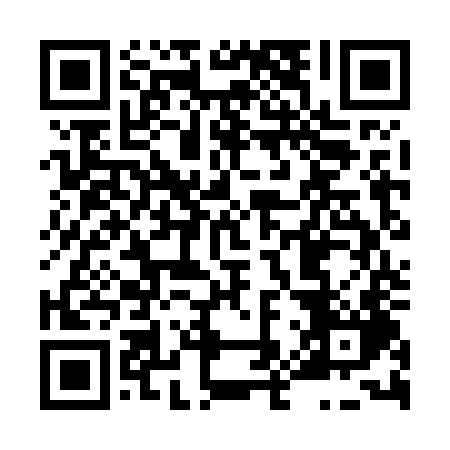 Ramadan times for Beranov, Czech RepublicMon 11 Mar 2024 - Wed 10 Apr 2024High Latitude Method: Angle Based RulePrayer Calculation Method: Muslim World LeagueAsar Calculation Method: HanafiPrayer times provided by https://www.salahtimes.comDateDayFajrSuhurSunriseDhuhrAsrIftarMaghribIsha11Mon4:424:426:3012:184:146:086:087:4912Tue4:404:406:2812:184:156:096:097:5113Wed4:374:376:2612:184:166:116:117:5314Thu4:354:356:2312:174:186:126:127:5415Fri4:334:336:2112:174:196:146:147:5616Sat4:304:306:1912:174:206:166:167:5817Sun4:284:286:1712:174:226:176:178:0018Mon4:264:266:1512:164:236:196:198:0219Tue4:234:236:1312:164:246:206:208:0320Wed4:214:216:1012:164:256:226:228:0521Thu4:184:186:0812:154:276:246:248:0722Fri4:164:166:0612:154:286:256:258:0923Sat4:134:136:0412:154:296:276:278:1124Sun4:114:116:0212:154:306:286:288:1325Mon4:084:086:0012:144:326:306:308:1426Tue4:064:065:5712:144:336:316:318:1627Wed4:034:035:5512:144:346:336:338:1828Thu4:014:015:5312:134:356:356:358:2029Fri3:583:585:5112:134:366:366:368:2230Sat3:553:555:4912:134:386:386:388:2431Sun4:534:536:461:125:397:397:399:261Mon4:504:506:441:125:407:417:419:282Tue4:484:486:421:125:417:427:429:303Wed4:454:456:401:125:427:447:449:324Thu4:424:426:381:115:437:467:469:345Fri4:404:406:361:115:447:477:479:366Sat4:374:376:341:115:457:497:499:387Sun4:344:346:311:105:477:507:509:408Mon4:314:316:291:105:487:527:529:439Tue4:294:296:271:105:497:537:539:4510Wed4:264:266:251:105:507:557:559:47